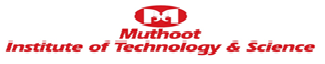 DEPARTMENT OF ELECTRONICS &COMMUNICATION ENGINEERINGDEPARTMENT OF ELECTRONICS &COMMUNICATION ENGINEERINGDEPARTMENT OF ELECTRONICS &COMMUNICATION ENGINEERINGDEPARTMENT OF ELECTRONICS &COMMUNICATION ENGINEERINGSTUDENT LIST (2013-2017 BATCH)STUDENT LIST (2013-2017 BATCH)STUDENT LIST (2013-2017 BATCH)STUDENT LIST (2013-2017 BATCH)Roll No.Student Name1AFRUSE SHAHANA2AISHWARYA VINOD.P3AISWARYA RAJ C.R4AISWARYA RAMGOPAL5AJINS6AKHIL CHANDRA7ALISIYA SARA BOBAN8ANITTA ABRAHAM9ANJANA SREE10ANJITHA GEORGE11ANJU ISSAC12ANN RIA SUNIL13ANUPRABHA NAIR14ASHMA VINCENT15ASWATHY RAGESH16ATHIRA SHAJI17ATHUL.S18BOBBY ABRAHAM19CHINNU THOMAS20ELISA JOY21EMMANUEL GEORGE22GHEEVARGHESE GEORGE23GIFFY FRANCIS24GOPIKA MOHAN25HARIKRISHNAN G26HASHFI.K.H27HYMA VARGHESE28IRENE GEORGE29JAIMON SHIBU30JERINA JOSE31JIBIN JOSE32JITHIN SULFIKER33JITHU PAULOSE34JOEL JOHN35KARTHIKA R36KARTHIKA S.NAIR37LIYA JOHN38LIYA REJI39MAINU ASOKAN40MARIYA GINU VARGHESE41MIRSHAL AZEEZ42NAMITHA.R43P.K JISHNU MOHAN44PRINCY MARY THOMAS45R VAISHNAVI46RENJUSHA RAJU47RESHMA K48REVATHY RAJAN49RIYA JOSE50SANJAY DAVIS PAUL51SIKHA PADIYAR.R52SREEGURU E.N53SREEKANTH.S54SREELAKSHMI SUSHEER.P55THEERTHA SREE.R56VEENA VENUGOPAL57VISHNU DAS. P.M58VISHNU N.T59VISHNU RAVEENDRAN60VISWAS ELDO